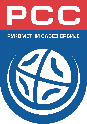 ИЗВЕШТАЈО КОНТРОЛИ СУЂЕЊА 2024/25.ИЗВЕШТАЈО КОНТРОЛИ СУЂЕЊА 2024/25.ИЗВЕШТАЈО КОНТРОЛИ СУЂЕЊА 2024/25.ИЗВЕШТАЈО КОНТРОЛИ СУЂЕЊА 2024/25.ИЗВЕШТАЈО КОНТРОЛИ СУЂЕЊА 2024/25.ИЗВЕШТАЈО КОНТРОЛИ СУЂЕЊА 2024/25.ИЗВЕШТАЈО КОНТРОЛИ СУЂЕЊА 2024/25.ИЗВЕШТАЈО КОНТРОЛИ СУЂЕЊА 2024/25.ИЗВЕШТАЈО КОНТРОЛИ СУЂЕЊА 2024/25.ИЗВЕШТАЈО КОНТРОЛИ СУЂЕЊА 2024/25.ИЗВЕШТАЈО КОНТРОЛИ СУЂЕЊА 2024/25.ИЗВЕШТАЈО КОНТРОЛИ СУЂЕЊА 2024/25.ИЗВЕШТАЈО КОНТРОЛИ СУЂЕЊА 2024/25.ИЗВЕШТАЈО КОНТРОЛИ СУЂЕЊА 2024/25.ИЗВЕШТАЈО КОНТРОЛИ СУЂЕЊА 2024/25.ИЗВЕШТАЈО КОНТРОЛИ СУЂЕЊА 2024/25.ИЗВЕШТАЈО КОНТРОЛИ СУЂЕЊА 2024/25.ИЗВЕШТАЈО КОНТРОЛИ СУЂЕЊА 2024/25.ИЗВЕШТАЈО КОНТРОЛИ СУЂЕЊА 2024/25.ИЗВЕШТАЈО КОНТРОЛИ СУЂЕЊА 2024/25.ИЗВЕШТАЈО КОНТРОЛИ СУЂЕЊА 2024/25.ИЗВЕШТАЈО КОНТРОЛИ СУЂЕЊА 2024/25.ИЗВЕШТАЈО КОНТРОЛИ СУЂЕЊА 2024/25.ИЗВЕШТАЈО КОНТРОЛИ СУЂЕЊА 2024/25.ИЗВЕШТАЈО КОНТРОЛИ СУЂЕЊА 2024/25.ИЗВЕШТАЈО КОНТРОЛИ СУЂЕЊА 2024/25.ИЗВЕШТАЈО КОНТРОЛИ СУЂЕЊА 2024/25.ИЗВЕШТАЈО КОНТРОЛИ СУЂЕЊА 2024/25.ИЗВЕШТАЈО КОНТРОЛИ СУЂЕЊА 2024/25.ИЗВЕШТАЈО КОНТРОЛИ СУЂЕЊА 2024/25.ИЗВЕШТАЈО КОНТРОЛИ СУЂЕЊА 2024/25.ИЗВЕШТАЈО КОНТРОЛИ СУЂЕЊА 2024/25.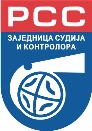 ТАКМИЧЕЊЕТАКМИЧЕЊЕТАКМИЧЕЊЕТАКМИЧЕЊЕМушкарци  Мушкарци  Мушкарци  Мушкарци     Жене   Жене   Жене   Жене   ЖенеУтакмица бројУтакмица бројУтакмица бројУтакмица бројУтакмица број244Супер лига Супер Б лига Супер Б лига Прва лига Прва лига Прва лига Прва лига Друга лига Друга лига Друга лига Друга лига Трећа лига Трећа лига Трећа лига Трећа лига КупКупКупМлађекатегорије Млађекатегорије Млађекатегорије Млађекатегорије Млађекатегорије Млађекатегорије Судијски парСудијски парКонтролорКонтролорКонтролорКонтролорДатумДатумВремеВремеВремеМестоМестоМестоМестоМестоМестоМестоМестоМестоРезултатРезултатРезултатРезултатРезултатРезултатСедмерциСедмерциДисциплински прекршајиДисциплински прекршајиДисциплински прекршајиДисциплински прекршајиДисциплински прекршајиДисциплински прекршајиДисциплински прекршајиДисциплински прекршајиДисциплински прекршајиДисциплински прекршајиДисциплински прекршајиДисциплински прекршајиДисциплински прекршајиДисциплински прекршајиДисциплински прекршајиДисциплински прекршајиДисциплински прекршајиДисциплински прекршајиДисциплински прекршајиДисциплински прекршајиКрајКрајКрајПолувр.Полувр.Полувр.СедмерциСедмерциОпом.Опом.2 мин.2 мин.2 мин.Диск.Диск.Диск.Диск.Диск.ЗваничнициЗваничнициЗваничнициЗваничнициЗваничнициЗваничнициЗваничнициЗваничнициЗваничнициЗваничнициКрајКрајКрајПолувр.Полувр.Полувр.СедмерциСедмерциОпом.Опом.2 мин.2 мин.2 мин.Диск.Диск.Диск.Диск.Диск.Опом.Опом.Опом.Опом.2 мин.2 мин.Диск.Диск.Диск.Диск.Екипа АЕкипа АЕкипа БЕкипа БГЕНЕРАЛНА ОЦЕНА УЧИНКА СУДИЈАГЕНЕРАЛНА ОЦЕНА УЧИНКА СУДИЈАГЕНЕРАЛНА ОЦЕНА УЧИНКА СУДИЈАГЕНЕРАЛНА ОЦЕНА УЧИНКА СУДИЈАГЕНЕРАЛНА ОЦЕНА УЧИНКА СУДИЈАГЕНЕРАЛНА ОЦЕНА УЧИНКА СУДИЈАГЕНЕРАЛНА ОЦЕНА УЧИНКА СУДИЈАГЕНЕРАЛНА ОЦЕНА УЧИНКА СУДИЈАГЕНЕРАЛНА ОЦЕНА УЧИНКА СУДИЈАГЕНЕРАЛНА ОЦЕНА УЧИНКА СУДИЈАГЕНЕРАЛНА ОЦЕНА УЧИНКА СУДИЈАГЕНЕРАЛНА ОЦЕНА УЧИНКА СУДИЈАГЕНЕРАЛНА ОЦЕНА УЧИНКА СУДИЈАГЕНЕРАЛНА ОЦЕНА УЧИНКА СУДИЈАГЕНЕРАЛНА ОЦЕНА УЧИНКА СУДИЈАГЕНЕРАЛНА ОЦЕНА УЧИНКА СУДИЈАГЕНЕРАЛНА ОЦЕНА УЧИНКА СУДИЈАГЕНЕРАЛНА ОЦЕНА УЧИНКА СУДИЈАГЕНЕРАЛНА ОЦЕНА УЧИНКА СУДИЈАГЕНЕРАЛНА ОЦЕНА УЧИНКА СУДИЈАГЕНЕРАЛНА ОЦЕНА УЧИНКА СУДИЈАГЕНЕРАЛНА ОЦЕНА УЧИНКА СУДИЈАГЕНЕРАЛНА ОЦЕНА УЧИНКА СУДИЈАГЕНЕРАЛНА ОЦЕНА УЧИНКА СУДИЈАГЕНЕРАЛНА ОЦЕНА УЧИНКА СУДИЈАГЕНЕРАЛНА ОЦЕНА УЧИНКА СУДИЈАГЕНЕРАЛНА ОЦЕНА УЧИНКА СУДИЈАГЕНЕРАЛНА ОЦЕНА УЧИНКА СУДИЈАГЕНЕРАЛНА ОЦЕНА УЧИНКА СУДИЈАГЕНЕРАЛНА ОЦЕНА УЧИНКА СУДИЈАГЕНЕРАЛНА ОЦЕНА УЧИНКА СУДИЈАГЕНЕРАЛНА ОЦЕНА УЧИНКА СУДИЈАГЕНЕРАЛНА ОЦЕНА УЧИНКА СУДИЈАГЕНЕРАЛНА ОЦЕНА УЧИНКА СУДИЈАГЕНЕРАЛНА ОЦЕНА УЧИНКА СУДИЈАГЕНЕРАЛНА ОЦЕНА УЧИНКА СУДИЈАГЕНЕРАЛНА ОЦЕНА УЧИНКА СУДИЈАГЕНЕРАЛНА ОЦЕНА УЧИНКА СУДИЈАГЕНЕРАЛНА ОЦЕНА УЧИНКА СУДИЈАГЕНЕРАЛНА ОЦЕНА УЧИНКА СУДИЈАГЕНЕРАЛНА ОЦЕНА УЧИНКА СУДИЈАГЕНЕРАЛНА ОЦЕНА УЧИНКА СУДИЈАИЗВЕШТАЈ САЧИЊАВАИЗВЕШТАЈ САЧИЊАВАИЗВЕШТАЈ САЧИЊАВАИЗВЕШТАЈ САЧИЊАВАИЗВЕШТАЈ САЧИЊАВАИЗВЕШТАЈ САЧИЊАВАИЗВЕШТАЈ САЧИЊАВАКОНТРОЛОРКОНТРОЛОРКОНТРОЛОРКОНТРОЛОРКОНТРОЛОРКОНТРОЛОРXXXЕ-mail:Е-mail:Е-mail:ТЕЖИНА УТАКМИЦЕТЕЖИНА УТАКМИЦЕТЕЖИНА УТАКМИЦЕТЕЖИНА УТАКМИЦЕТЕЖИНА УТАКМИЦЕТЕЖИНА УТАКМИЦЕТЕЖИНА УТАКМИЦЕЛАКАЛАКАЛАКАЛАКАЛАКАЛАКАНОРМАЛНАНОРМАЛНАНОРМАЛНАТЕШКАТЕШКАТЕШКАТЕШКАТЕШКАВЕОМА ТЕШКАВЕОМА ТЕШКАВЕОМА ТЕШКАВЕОМА ТЕШКАВЕОМА ТЕШКАВЕОМА ТЕШКАВЕОМА ТЕШКАВЕОМА ТЕШКАВЕОМА ТЕШКАУТИЦАЈ СУДИЈА НА ТОК УТАКМИЦЕУТИЦАЈ СУДИЈА НА ТОК УТАКМИЦЕУТИЦАЈ СУДИЈА НА ТОК УТАКМИЦЕУТИЦАЈ СУДИЈА НА ТОК УТАКМИЦЕУТИЦАЈ СУДИЈА НА ТОК УТАКМИЦЕУТИЦАЈ СУДИЈА НА ТОК УТАКМИЦЕУТИЦАЈ СУДИЈА НА ТОК УТАКМИЦЕПовећали тежину Повећали тежину Повећали тежину Повећали тежину Повећали тежину Повећали тежину Повећали тежину Повећали тежину Повећали тежину Без утицаја Без утицаја Без утицаја Без утицаја Без утицаја Без утицаја Без утицаја Смањили тежину Смањили тежину Смањили тежину Смањили тежину Смањили тежину Смањили тежину Смањили тежину Смањили тежину Смањили тежину Смањили тежину Смањили тежину Смањили тежину Смањили тежину КОМПОНЕНТЕКОМПОНЕНТЕКОМПОНЕНТЕКОМПОНЕНТЕКОМПОНЕНТЕКОМПОНЕНТЕКОМПОНЕНТЕ- -- ---00++++++ЗАПАЖАЊА О СУЂЕЊУЗАПАЖАЊА О СУЂЕЊУЗАПАЖАЊА О СУЂЕЊУЗАПАЖАЊА О СУЂЕЊУЗАПАЖАЊА О СУЂЕЊУЗАПАЖАЊА О СУЂЕЊУЗАПАЖАЊА О СУЂЕЊУЗАПАЖАЊА О СУЂЕЊУЗАПАЖАЊА О СУЂЕЊУЗАПАЖАЊА О СУЂЕЊУЗАПАЖАЊА О СУЂЕЊУЗАПАЖАЊА О СУЂЕЊУЗАПАЖАЊА О СУЂЕЊУЗАПАЖАЊА О СУЂЕЊУЗАПАЖАЊА О СУЂЕЊУЗАПАЖАЊА О СУЂЕЊУЗАПАЖАЊА О СУЂЕЊУЗАПАЖАЊА О СУЂЕЊУЗАПАЖАЊА О СУЂЕЊУЗАПАЖАЊА О СУЂЕЊУЗАПАЖАЊА О СУЂЕЊУЗАПАЖАЊА О СУЂЕЊУЗАПАЖАЊА О СУЂЕЊУЗАПАЖАЊА О СУЂЕЊУЗАПАЖАЊА О СУЂЕЊУПРЕДНОСТПРЕДНОСТПРЕДНОСТПРЕДНОСТПРЕДНОСТПРЕДНОСТПРЕДНОСТПОЗИТИВНА ЗАПАЖАЊАПОЗИТИВНА ЗАПАЖАЊАКОРАЦИКОРАЦИКОРАЦИКОРАЦИКОРАЦИКОРАЦИКОРАЦИПОЗИТИВНА ЗАПАЖАЊАПОЗИТИВНА ЗАПАЖАЊАПРЕКРШАЈ У НАПАДУПРЕКРШАЈ У НАПАДУПРЕКРШАЈ У НАПАДУПРЕКРШАЈ У НАПАДУПРЕКРШАЈ У НАПАДУПРЕКРШАЈ У НАПАДУПРЕКРШАЈ У НАПАДУПОЗИТИВНА ЗАПАЖАЊАПОЗИТИВНА ЗАПАЖАЊАСЕДМЕРЦИСЕДМЕРЦИСЕДМЕРЦИСЕДМЕРЦИСЕДМЕРЦИСЕДМЕРЦИСЕДМЕРЦИПОЗИТИВНА ЗАПАЖАЊАПОЗИТИВНА ЗАПАЖАЊАПАСИВНА ИГРАПАСИВНА ИГРАПАСИВНА ИГРАПАСИВНА ИГРАПАСИВНА ИГРАПАСИВНА ИГРАПАСИВНА ИГРАПОЗИТИВНА ЗАПАЖАЊАПОЗИТИВНА ЗАПАЖАЊАГОЛМАНОВ ПРОСТОР(одбрана / напад)ГОЛМАНОВ ПРОСТОР(одбрана / напад)ГОЛМАНОВ ПРОСТОР(одбрана / напад)ГОЛМАНОВ ПРОСТОР(одбрана / напад)ГОЛМАНОВ ПРОСТОР(одбрана / напад)ГОЛМАНОВ ПРОСТОР(одбрана / напад)ГОЛМАНОВ ПРОСТОР(одбрана / напад)ПОЗИТИВНА ЗАПАЖАЊАПОЗИТИВНА ЗАПАЖАЊАБОРБА ПИВОТМЕН - ОДБРАНАБОРБА ПИВОТМЕН - ОДБРАНАБОРБА ПИВОТМЕН - ОДБРАНАБОРБА ПИВОТМЕН - ОДБРАНАБОРБА ПИВОТМЕН - ОДБРАНАБОРБА ПИВОТМЕН - ОДБРАНАБОРБА ПИВОТМЕН - ОДБРАНАНЕГАТИВНА ЗАПАЖАЊАНЕГАТИВНА ЗАПАЖАЊАПРОГРЕСИВНО КАЖЊАВАЊЕПРОГРЕСИВНО КАЖЊАВАЊЕПРОГРЕСИВНО КАЖЊАВАЊЕПРОГРЕСИВНО КАЖЊАВАЊЕПРОГРЕСИВНО КАЖЊАВАЊЕПРОГРЕСИВНО КАЖЊАВАЊЕПРОГРЕСИВНО КАЖЊАВАЊЕНЕГАТИВНА ЗАПАЖАЊАНЕГАТИВНА ЗАПАЖАЊАЛИЧНО ВЛАДАЊЕ (изглед, сарадња, сигнализација, постављање / кретање, сарадња са записничким столом)ЛИЧНО ВЛАДАЊЕ (изглед, сарадња, сигнализација, постављање / кретање, сарадња са записничким столом)ЛИЧНО ВЛАДАЊЕ (изглед, сарадња, сигнализација, постављање / кретање, сарадња са записничким столом)ЛИЧНО ВЛАДАЊЕ (изглед, сарадња, сигнализација, постављање / кретање, сарадња са записничким столом)ЛИЧНО ВЛАДАЊЕ (изглед, сарадња, сигнализација, постављање / кретање, сарадња са записничким столом)ЛИЧНО ВЛАДАЊЕ (изглед, сарадња, сигнализација, постављање / кретање, сарадња са записничким столом)ЛИЧНО ВЛАДАЊЕ (изглед, сарадња, сигнализација, постављање / кретање, сарадња са записничким столом)НЕГАТИВНА ЗАПАЖАЊАНЕГАТИВНА ЗАПАЖАЊАУКУПНИ УТИСАК(вођење утакмице, разумевање игре, атмосфера, линија суђења)УКУПНИ УТИСАК(вођење утакмице, разумевање игре, атмосфера, линија суђења)УКУПНИ УТИСАК(вођење утакмице, разумевање игре, атмосфера, линија суђења)УКУПНИ УТИСАК(вођење утакмице, разумевање игре, атмосфера, линија суђења)УКУПНИ УТИСАК(вођење утакмице, разумевање игре, атмосфера, линија суђења)УКУПНИ УТИСАК(вођење утакмице, разумевање игре, атмосфера, линија суђења)УКУПНИ УТИСАК(вођење утакмице, разумевање игре, атмосфера, линија суђења)НЕГАТИВНА ЗАПАЖАЊАНЕГАТИВНА ЗАПАЖАЊАС  А  В  Е  ТС  А  В  Е  ТС  А  В  Е  ТНЕГАТИВНА ЗАПАЖАЊАНЕГАТИВНА ЗАПАЖАЊА